Казахский Национальный Медицинский Университет имени С.Д.АсфендияроваДни Университета-2013Приглашение и Программа международной научно-практической конференции «Современные тенденции развития медицинского образования и здравоохранения в мире.  Возможности для международногосотрудничества»2-4 декабря 2013 г.,г.АлматыКоллегам, нашим партнерам!Уважаемый (ая) ______________________________________________________!Коллектив Казахского Национального Медицинского Университета имени С.Д. Асфендиярова выражает Вам свою признательность за вклад в подготовку квалифицированных специалистов медицины, здравоохранения и  фармации, за тесное и плодотворное сотрудничество в сфере  высшего  образования.  2-4 декабря 2013 года в  КазНМУ проводятся традиционные «Дни Университета»,  целью которых является приобщение медицинской общественности Казахстана к достижениям мировой медицинской науки и практики, расширение совместной научно-образовательной деятельности с зарубежными партнерами, поддержание тесного взаимодействия Университета с представителями профессиональных ассоциаций, работодателями своих выпускников и непосредственно с самими выпускниками.  В связи с этим имеем честь пригласить Вас и Ваших сотрудников на  международную   научно-практическую конференцию  «Современные тенденции развития медицинского образования и здравоохранения в мире.  Возможности для международного сотрудничества».В первый день конференции выступят известные во всем мире ученые-медики из Великобритании, США и Южной Кореи,  будет организовано два круглых стола с  партнерами и   работодателями выпускников. Программа «Факультетских чтений» включает  19 тематических конференций, 6 круглых столов, 3 мастер-класса, симпозиум по биоэтике, I Евразийский съезд патофизиологов. В период трехдневного события на территории Университета пройдут различные студенческие мероприятия, соревнования, конкурсы и выставки.  В конференции примут участие  визитинг-профессора и гости из США, Германии, Италии, Испании, Японии, Южной Кореи, Вьетнама, Турции, Грузии, стран СНГ. Выражаем  надежду на встречу с Вами  в стенах нашего Университета и дальнейшее развитие сотрудничества в подготовке  профессиональных кадров  и повышении качества  образования в Республике Казахстан.Председатель Оргкомитета конференции, ректор КазНМУ имени С.Д.АсфендияроваАйкан АкановКЛЮЧЕВЫЕ СПИКЕРЫ КОНФЕРЕНЦИИПРОГРАММА ДНЕЙ УНИВЕРСИТЕТА-20132 ДЕКАБРЯ 2013 г.          ДЕНЬ СТУДЕНТОВ И ВЫПУСКНИКОВ3 ДЕКАБРЯ 2013 г.     УНИВЕРСИТЕТСКИЕ  ЧТЕНИЯНачало:          10.00Регистрация: 09.00-10.00Место проведения:Theatrum «Concordia» (корпус № 2 им. К.М.Маскеева, ул. Богенбай батыра, 153),аудитории КазНМУ(прямая аудиовидеотрансляция)Модераторы:Шарманов Т.Ш., академик НАН РК, РАМН, председатель Наблюдательного совета КазНМУ имени С.Д. АсфендияроваАканов А.А., ректор КазНМУ имени С.Д. Асфендиярова3 ДЕКАБРЯ 2013 г.       СИМПОЗИУМ «Проблемы и перспективы подготовки по биоэтике»Начало:                     09.00Регистрация:           08.30-09.00Место проведения: Зал Славы  КазНМУ, ректорат Модераторы:Кульжанов М.К., Председатель Центральной комиссии по вопросам этики МЗ РК, заместитель Генерального директора РГП «Республиканский центр развития здравоохранения» МЗ РК, председатель Центрально-Азиатской Ассоциации по Биоэтике, КазахстанМишаткина Т.В., кандидат философских наук, профессор, Белорусский Республиканский Институт Высшей Школы, г. Минск, Беларусь4 ДЕКАБРЯ 2013г.        ФАКУЛЬТЕТСКИЕ ЧТЕНИЯВ рамках Дней Университета в КазНМУ имени С.Д.Асфендиярова29.12-30.12.2013 года проводится І ЕВРАЗИЙСКИЙ СЪЕЗД ПАТОФИЗИОЛОГОВОргкомитет конференции050012, Казахстан, Алматы, ул. Толе би, 94, www.kaznmu.kz, mako@kaznmu.kz, (+7727) 338-70-56 отдел международного сотрудничества - icd@kaznmu.kz, +7727 2927015 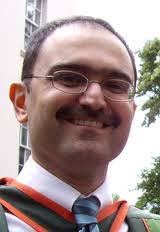 Профессор Vikram Jha (Великобритания)Директор Медицинской школы додипломного образования, почетный акушер-консультант Университета Liverpool и Женской больницы Liverpool при Фонде Национальной службы здравоохранения Великобритании. Член Группы Советников по медицинскому образованию в Академии Oxford по профессиональному медицинскому образованию. Внешний экзаменатор King’s College London, Медицинских Школ Peninsula и Sheffield. Обладатель большого числа национальных исследовательских грантов в образовании, в т.ч. гранта INSPIRE от Академии Медицинских наук Великобритании в 2012-2013 г. Активный участник Национального исследования студентов Великобритании, направленного на улучшение обучающих программПрофессор Joon-Shik Shin (ЮжнаяКорея)Руководитель Центра восточной медицины «Jaseng» и одноименного Медицинского фонда. Обладатель 7 патентов лекарственных средств. Дважды ему присуждена награда Президента Республики Корея за гражданские заслуги, а в 2007 г. Фонд Дейла Карнеги отметил деятельность доктора  грамотой «Лидера Кореи». Президент правления Медицинской Ассоциации Корейских Больниц KOHMA, Президент правления Корейского сообщества мануальной медицины Чуна, Президент правления Корейского сообщества восточной медицины против старения, Вице-президент Корейского сообщества лечения хронических заболеваний, Член Совета директоров Корейской ассоциации по борьбе с наркоманией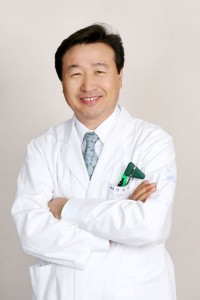 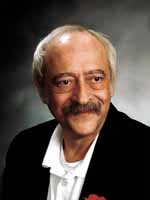 Профессор Michael Z. Wincor (США)Заместитель декана по Внешним программам Университета Southern California. Сертифицированный специалист по психиатрической фармации. Национальный эксперт грантовых программ, консультант и лектор по клинической фармакологии, проблемам бессонницы.В течение пяти последних лет четырежды был объявлен  «Профессором Года» своего УниверситетаДень первый, 2 декабря 2013 г.          День первый, 2 декабря 2013 г.          День первый, 2 декабря 2013 г.          День первый, 2 декабря 2013 г.          День первый, 2 декабря 2013 г.          900-1800День студентов и выпускниковДень студентов и выпускниковДень студентов и выпускниковДень студентов и выпускниковДень студентов и выпускниковДень второй,  3 декабря 2013 г.День второй,  3 декабря 2013 г.День второй,  3 декабря 2013 г.День второй,  3 декабря 2013 г.День второй,  3 декабря 2013 г.Университетские  чтенияУниверситетские  чтенияУниверситетские  чтенияУниверситетские  чтенияУниверситетские  чтения900-1900900-1300900-13001000-10201000-10201020-1200900-1900СимпозиумСимпозиумПленарное заседаниеПленарное заседаниеОсновные доклады900-1900Перерыв на обедПерерыв на обедПерерыв на обедПерерыв на обедПерерыв на обед900-19001400-16001600-16301600-16301630-18001630-1800900-1900Круглые столы (2)ФотосессияФотосессияЭкскурсия по территории УниверситетаЭкскурсия по территории Университета900-1900Торжественный приемТоржественный приемТоржественный приемТоржественный приемТоржественный приемДень третий, 4 декабря 2013 г.День третий, 4 декабря 2013 г.День третий, 4 декабря 2013 г.День третий, 4 декабря 2013 г.День третий, 4 декабря 2013 г.Факультетские чтенияФакультетские чтенияФакультетские чтенияФакультетские чтенияФакультетские чтения900-1600Международные научно-практические конференции (17)Международные научно-практические конференции (17)Международные научно-практические конференции (17)Круглые столыс участием зарубежных ученых (6)Круглые столыс участием зарубежных ученых (6)900-1600Мастер-классы визитинг-профессоров КазНМУ (3)Мастер-классы визитинг-профессоров КазНМУ (3)Мастер-классы визитинг-профессоров КазНМУ (3)Региональные научно-практические конференции (2)Региональные научно-практические конференции (2)1630-1800Закрытие конференцииЗакрытие конференцииЗакрытие конференцииКонцертная программаКонцертная программаВ рамках Дней Университета в КазНМУ имени С.Д.Асфендиярова29.12 – 30.12.2013 г.І ЕВРАЗИЙСКИЙ СЪЕЗД ПАТОФИЗИОЛОГОВВ рамках Дней Университета в КазНМУ имени С.Д.Асфендиярова29.12 – 30.12.2013 г.І ЕВРАЗИЙСКИЙ СЪЕЗД ПАТОФИЗИОЛОГОВВ рамках Дней Университета в КазНМУ имени С.Д.Асфендиярова29.12 – 30.12.2013 г.І ЕВРАЗИЙСКИЙ СЪЕЗД ПАТОФИЗИОЛОГОВВ рамках Дней Университета в КазНМУ имени С.Д.Асфендиярова29.12 – 30.12.2013 г.І ЕВРАЗИЙСКИЙ СЪЕЗД ПАТОФИЗИОЛОГОВВ рамках Дней Университета в КазНМУ имени С.Д.Асфендиярова29.12 – 30.12.2013 г.І ЕВРАЗИЙСКИЙ СЪЕЗД ПАТОФИЗИОЛОГОВВ рамках Дней Университета в КазНМУ имени С.Д.Асфендиярова29.12 – 30.12.2013 г.І ЕВРАЗИЙСКИЙ СЪЕЗД ПАТОФИЗИОЛОГОВ№ВремяМероприятие Место проведения 1930-945Открытие галереи «Университет түлектері -  біздін мақтанышымыз»Ключевые спикеры:Аканов А.А., Ректор КазНМУ им. С.Д. Асфендиярова. Шарманов Т.Ш., академик НАН РК, РАМН Амренов А.С., мастер спорта, интерн 7 курсаОтветственный: Шынгысбаев Л.С., директор департамента по развитию социально-культурных компетенций студентовАллея   Аль-Фараби2945-1000Открытие монумента «Қазақ Ұлттық Медицина Университеті»Ключевые спикеры:Аканов А.А., Ректор КазНМУ им. С.Д. АсфендияроваШарманов Т.Ш., академик НАН РК, РАМН Ответственный: Шынгысбаев Л.С., директор департамента по развитию социально-культурных компетенций студентовПлощадь Гиппократа(перед главным входом    ректората)31000-1100Представление  Председателей Студенческого правительства факультетов (СПФ)Модератор:Курбатов А.В., Председатель Студенческого Правительства Университета (СПУ),  студент 3 курса фак. ОМЗал Славы КазНМУ, ректорат41100-1300«Посвящение в студенты - 2013»Модератор:Шынгысбаев Л.С., директор департамента по развитию социально-культурных компетенций студентовТеатр Concordia, ул. Богенбай батыра, 153 51000-1200Дебатный турнир «Есть ли польза государству от студентов, получивших зарубежное образование?»Модератор:Нурсадыкова А.А., студентка 3 курсафак. ОМ.№ 1 аудитория им. Маншук Маметовой,Корпус 1, INTRO VII  61000-1200Дебатный турнир «Мен ҚазҰМУ патриотымын»Модератор:Заманбеков О., студент 4 курса фак. ОМ. № 2 аудитория, Аудиторный корпус 571000-1200Интеллектуальная  игра  «Брейн-ринг»Модератор:Чепайкина К., студентка 4 курса фак. ОМ.№ 6 аудитория, Аудиторный корпус 581100-1200Круглый стол «Формирование и развитие ценностных ориентации студентов КазНМУ им. С.Д.Асфендиярова»Модератор:Мустафина Ж.Г., Председатель Этического Совета КазНМУКонференц-зал ректората91200-1330Круглый стол  «Инициативная молодежь ХХІ века»Модератор:Курбатов А.В., Председатель СПУ, студент 3 курса  фак. ОМ.Конференц-зал ректората101200-1300Диспут  «Эвтаназия – убийство или милосердие?» Модератор:Татаренко Т.Д., зав. кафедрой латинского языка № 405 аудитория,  Аудиторный корпус 5  111200-1400MedTalks "Опыт за рубежом: когда? где? почему?"Модератор:Абдрашева Д.М., начальник отдела международного сотрудничества Зал Славы КазНМУ, ректорат 121430-1500Церемония награждения по итогам межфакультетской спартакиады среди студентов 1 курсаМодератор:Фадеева О.Ю., заведующая кафедрой физического воспитания и здоровья  Спортивный зал КазНМУ, ул. Байтурсынова, 93131500-1700В рамках студенческой спартакиады между общежитиями КазНМУ - Финальная игра  по волейболу среди девушекМодератор:Самойленко А.П., председатель спортивного клуба КазНМУСпортивный зал КазНМУ,ул. Байтурсынова, 93141700 -1800Литературно-познавательный  вечер -  «Истоки Независимости»Модератор:Доскеева Б.Ж., доцент кафедры казахского языкаОбщежитие  № 5 (читальный зал), ул. Шевченко, 128151600 -1800Концертные программыМодераторы:Курбатов А.В., Председатель СПУ, студент 3 курса фак. ОМ.Мамбетназаров А., Председатель СПФ ОМ, студент 4 курсаИсабекова С.С., Председатель СПФ Стоматология, студент 4 курса Тасболтаев А.Н., Председатель СПФ ОЗ,  студент 4 курса Сакенқызы А., Председатель СПФ Фармация, студент 3 курса Общежитие № 1,Ул. Курмангазы, 119Общежитие №7,  ул. Шагабутдинова,140 10.00-10.20Пленарное заседаниеПленарное заседание10.00-10.20Приветствия гостейВступительное слово ректора КазНМУ А.АкановаПрисвоение звания «Почетный профессор КазНМУ им.С.Д.Асфендиярова»Вручение выпускникам КазНМУ сертификата-признания «Гордость Университета»Вручение студентам КазНМУ сертификата «Надежда Университета»Приветствия гостейВступительное слово ректора КазНМУ А.АкановаПрисвоение звания «Почетный профессор КазНМУ им.С.Д.Асфендиярова»Вручение выпускникам КазНМУ сертификата-признания «Гордость Университета»Вручение студентам КазНМУ сертификата «Надежда Университета»Основные доклады*Основные доклады*10.20-10.50Профессор Vikram Jha, Университет Liverpool, Великобритания«Современные подходы в медицинском образовании: философия, политика и профессионализм»Профессор Vikram Jha, Университет Liverpool, Великобритания«Современные подходы в медицинском образовании: философия, политика и профессионализм»10.55-11.25Профессор  Joon-Shik Shin, Центр восточной медицины «Jaseng», Южная Корея«Безоперационное лечение патологии позвоночника и суставов методами корейской медицины в центре «Часэн»Профессор  Joon-Shik Shin, Центр восточной медицины «Jaseng», Южная Корея«Безоперационное лечение патологии позвоночника и суставов методами корейской медицины в центре «Часэн»11.30-12.00Профессор Michael Z.Wincor, Университет Southern California, США«Фармацевтическое образование, постдипломные программы и специализация»Профессор Michael Z.Wincor, Университет Southern California, США«Фармацевтическое образование, постдипломные программы и специализация»11.30-12.00*между докладами интервал 5 минут для  обратной связи спикеров и  участников конференции*между докладами интервал 5 минут для  обратной связи спикеров и  участников конференции12.00-13.45Перерыв на обедПерерыв на обед14.00-16.00Круглые столыМесто проведения«Международное сотрудничество - путь к развитию университетского образования, науки и практики»Модераторы:Аканов А.А.,  ректор КазНМУ им.С.Д. АсфендияроваAdams Orvill Bruce Ried, адьюнкт-профессор экономики, магистр международных отношений отдела  эпидемиологии и медицинского  обслуживания,   Университет  Оттавы (Канада)Ключевые спикеры:Adams Orvill Bruce Ried, адьюнкт-профессор экономики, магистр международных отношений отдела  эпидемиологии и медицинского  обслуживания,   Университет  Оттавы (Канада)Bartoccioni Filippo, профессор, Больница Сан Камило, Форланини (Италия)Компаниец Т.И., ректор Высшей Школы Менеджмента Барселоны  (Испания)Аванесов В.С., д.п.н., профессор, главный редактор  научно-методического журнала "Педагогические измерения" (Россия)Hanclosky W., профессор, Университет Южной Каролины (США)Тогузбаева К.К., профессор, зав.кафедры гигиены труда КазНМУ (Казахстан)Тулебаев К.А., профессор, проректор по учебно-воспитательной работе КазНМУ (Казахстан)Зал Славы КазНМУ, ректорат«ВУЗ – выпускник – работодатель» Модераторы:Дуйсекеев А.Д., профессор, директор департамента по клинической работе КазНМУ (Казахстан)Нурманбетова Ф.Н., д.м.н.,  и.о. проректора по постдипломной подготовке   КазНМУ (Казахстан)Балмуханова А.В., профессор, член-корреспондент НАН РК, директор Высшей Школы Медицины КазНМУ (Казахстан)Ключевые спикеры:Балмуханова А.В., директор Высшей Школы Медицины КазНМУ - «Мониторинг распределения и трудоустройства выпускников КазНМУим.С.Д.Асфендиярова за 2010-2013 годы»  (Казахстан)Куракбаев К.К., директор Школы Общественного Здравоохранения КазНМУ - «Современные проблемы управления здравоохранением и роль КазНМУ им. С.Д. Асфендиярова в подготовке менеджеров здравоохранения» (Казахстан)Ирменов К.М., начальник Управления Здравоохранения Западно-Казахстанской области «Трудоустройство выпускников - проблемы, решения, перспективы» (Казахстан)Конференц-зал ректората  16.00-16.30ФотосессияМесто проведения:  главный вход в здание ректоратаФотосессияМесто проведения:  главный вход в здание ректората16.30-18.00Экскурсия по территории Университета Музей КазНМУмузей анатомическийкомплекс «Ұстазыма»  Зал Славы  Аллея Славы Аллея ЖизниОрганизаторы: Студенческое Правительство  Университета, Управление по социально-воспитательной работеЭкскурсия по территории Университета Музей КазНМУмузей анатомическийкомплекс «Ұстазыма»  Зал Славы  Аллея Славы Аллея ЖизниОрганизаторы: Студенческое Правительство  Университета, Управление по социально-воспитательной работе18.00-19.00Свободное времяСвободное время19.00Торжественный прием Торжественный прием Ответственный Ключевые спикерыМестопроведения     Время НИИФПМим.Б. АтчабароваDarryl Macer, доктор философии, Ректор и профессор биоэтики и биомедицины Американского университета Суверенных государств, США; директор  Института Этики «Эуибиос» Новой Зеландии, Японии и Таиланда; директор центра «Мир во всем мире и Этики развития» в Таиланде  Irakli Khodeli, личный помощник президента генеральной конференции ЮНЕСКО в Париже (Франция)Насырова Ф.Ю., профессор, зав. лабораторией генетики, Институт ботаники и физиологии растений и генетики, Академия наук Таджикистана, Душанбе (Таджикистан)Мухамедова З.М., д.ф.н, профессор, Ташкентская Медицинская Академия (Узбекистан)Зал Славы КазНМУ 9.00-13.00Начало:09.00Регистрация:08.30-09.00Международные мероприятия:(конференции, круглые столы, мастер-классы)09.00-16.00Закрытие конференции16.30-18.00Theatrum «Concordia» Theatrum «Concordia» Theatrum «Concordia» Theatrum «Concordia» Theatrum «Concordia» Награждение сотрудников и ППСНаграждение сотрудников и ППСНаграждение сотрудников и ППСОбъявление победителей по номинациям«Лучший факультет КазНМУ»«Лучшая кафедра КазНМУ»«Лучший учебный департамент КазНМУ» «Лучший ассистент/преподаватель КазНМУ» «Лучший доцент/старший преподаватель КазНМУ»«Лучший профессор КазНМУ»Объявление победителей по номинациям«Лучший факультет КазНМУ»«Лучшая кафедра КазНМУ»«Лучший учебный департамент КазНМУ» «Лучший ассистент/преподаватель КазНМУ» «Лучший доцент/старший преподаватель КазНМУ»«Лучший профессор КазНМУ»Объявление победителей по номинациям«Лучший факультет КазНМУ»«Лучшая кафедра КазНМУ»«Лучший учебный департамент КазНМУ» «Лучший ассистент/преподаватель КазНМУ» «Лучший доцент/старший преподаватель КазНМУ»«Лучший профессор КазНМУ»Концертная программаКонцертная программаКонцертная программа№Международные научно-практические конференцииМесто проведенияВремя проведения1.1«Фундаментальные и прикладные исследования: проблемы и результаты»Модераторы:Рамазанова Б.А., профессор, д.м.н., проректор по научной работе и инновационным проектам, зав. кафедрой микробиологии КазНМУ (Казахстан)Мишаткина Т.В., профессор, к.ф.н., Белорусский Республиканский Институт высшей школы (Беларусь)Ключевые спикеры:Louise-Anne Mаc Nutt, PhD, ассоциированный профессор эпидемиологии и биостатистики, директор Института   здравоохранения и окружающей среды (США)Nimish Patel, ассистент профессора, Университет Нью-Иорка (США)Сейсенбаев А.Ш., профессор, д.м.н., руководитель модуля ревматологии КазНМУ (Казахстан)Зал Славы КазНМУ, ректорат09.00-13.001.2«Непрерывное профессиональное образование в рыночных условиях»Модераторы:Нурманбетова Ф.Н., д.м.н., и.о. проректора по постдипломному образованию и межрегиональному сотрудничеству КазНМУ (Казахстан)Дарменов О.К.,профессор, д.м.н., директор Института последипломного образования КазНМУ (Казахстан)Ключевой спикер:Louise-Anne Mаc Nutt, PhD, ассоциированный профессор эпидемиологии и биостатистики, директор Института   здравоохранения и окружающей среды (США) Театр Concordia09.00-13.001.3«Актуальные проблемы общественного здравоохранения и внедрение инновационных медико-профилактических технологий», посвящена 70-летию факультета общественного здравоохраненияМодераторы:Шарманов Т.Ш., академик НАН РК, РАМН,   президент Казахской Академии Питания, почетный зав. кафедрой нутрициологии КазНМУ (Казахстан)Падайга Ж., профессор, д.м.н., декан центра международных отношений и исследований Литовского университета наук о здоровье (Литва)Ключевые спикеры:Шарманов Т.Ш., академик НАН РК, РАМН,  президент Казахской Академии Питания, почетный зав. кафедрой нутрициологии КазНМУ (Казахстан)Michael Samuel Brody, ведущий эксперт, профессор Американского Университета (США)Падайга Ж., профессор, д.м.н., декан Центра международных отношений и исследований Литовского Университета Наук о Здоровье (Литва)Перевалов А.Я., академик РАМН, зав. кафедрой гигиены питания и гигиены детей и подростков Пермской Медицинской Академии им. акад. Е.А. Вагнера (Россия)Толумбек А., доктор PhD, профессор Канадского Института Менеджмента (Канада)Масияускене Ю., профессор, д.м.н., декан сестринского факультета Литовского Университета Наук о Здоровье (Литва)Мейманалиев Т.С., профессор, д.м.н., советник ЕвроВОЗ (Кыргызская Республика)Власов В.В., д.м.н., профессор Первого Московского Государственного Медицинского Университета им. И.М.Сеченова (Россия)Аудитория № 6Аудиторный корпус 509.00-13.001.4«Интеграция фармацевтической науки, образования и практики на современном этапе»ІІ Международная научно-практическая конференцияМодераторы:Кириллова Е.Н., к.х.н., первый проректор Санкт-Петербургской Химико-Фармацевтической академии (Россия)Сакипова З.Б., д.ф.н., руководитель модуля «фармацевт-технолог» КазНМУ (Казахстан)Ключевые  спикеры:Pavel Mucaji, доктор PhD,  декан  фармацевтического факультета Университета  Коменского (Словакия)Чучалин В., профессор, д.ф.н., декан фармацевтического факультета Сибирского Государственного Медицинского Университета (Россия)Попов С.Б., д.ф.н., профессор  каф. клинической фармации, Национальный Фармацевтический Университет (Украина)Кириллова Е.Н., к.х.н., первый проректор Санкт-Петербургской Химико-Фармацевтической Академии  (Россия)Чеботаренко Н.А.,  к.м.н.,  международный специалист в области лекарственной политики, консультант ВОЗ, преседатель национального междисциплинарного комитета по рациональному применению лекарственных средств правительства (Молдова) Махмуджанова К.С., д.ф.н., зав. кафедры технологии лекарственных форм, Ташкентский Фармацевтический Института (Узбекистан)Исупов С.Д., профессор, д.ф.н., начальник Управления науки, медицинского и фармацевтического образования МЗ Таджикистана, г.Душанбе (Таджикистан)Гунько Н.А., к.ф.н., директор Ассоциации дистрибьюторов фармацевтической продукции (Казахстан)Аудитория № 2Аудиторный корпус 509.00-13.001.5«Новые технологии в экстренной хирургии и травматологии», посвящена  80-летию кафедры хирургических болезней №1 Модератор: Шарунас Т., доктор PhD, ассоциированный профессор кафедры травматологии и ортопедии Литовского Университета Наук о  Здоровье, (Литва) Ключевые  спикеры:Тургунов Е.М., профессор, д.м.н.,  президент ассоциации хирургов г. Караганды, зав. кафедры хирургических болезней №2 КарГМА (Казахстан)Токпанов С.И., профессор, д.м.н., главный хирург больницы Управления делами Президента РК  (Казахстан)Оспанов О.Б., профессор,  д.м.н., президент ассоциации эндовидеохирургов РК  (Казахстан)Абдуразаков У.А., профессор, д.м.н., зав. кафедры травматологии и ортопедии  АГИУВ  (Казахстан)Городскаяклиническаябольница  № 409.00-13.001.6«Актуальные вопросы портальной гипертензии», посвящена 80-летию академика РАЕН профессора Андреева Г.Н.Модераторы:Сейсембаев М.А., профессор, д.м.н., председатель Совета директоров ННЦХ им.А.Н.Сызганова (Казахстан)Ибадильдин А.С., профессор, д.м.н., зав. кафедры хирургии КазНМУ (Казахстан)Ключевые  спикеры:Нартайлаков М.А., профессор, д.м.н., проректор по лечебной работе, зав. кафедры общей хирургии Башкирского Государственного Медицинского Университета (Россия)Бебезов Б.Х., профессор, д.м.н., зав. кафедры госпитальной хирургии Кыргызско-Российского Славянского Университета им. Б.Н. Ельцина, заслуженный врач КР (Кыргызская Республика)Национальный Научный Центр Хирургии  им. А.Н.Сызганова09.00-13.001.7«Современные проблемы морфологии: Внедрение новых технологий в образовательный процесс и НИР кафедр», посвящена  80-летию кафедры патологической анатомии КазНМУМодератор:Идрисов А.А., д.м.н., заслуженный деятель РК, почетный профессор кафедры клинической анатомиии оперативной хирургии КазНМУ (Казахстан)Ключевые  спикеры:Цинзерлинг В.А., д.м.н., профессор кафедры патологии Санкт-Петербургского Медицинского Университета (Россия)Акрамов Э.К., профессор, д.м.н., Герой Республики Кыргызстан, директор Научного Центра Реконструктивной и Восстановительной Хирургии Кыргызской РеспубликиАудитория № 3, Корпус 109.00-13.001.8«Вирусный гепатит – мультидисциплинарная проблема»Модератор:Курманова Г.М., д.м.н., профессор кафедры интернатуры и резидентуры по терапии №1КазНМУ (Казахстан)Ключевые  спикеры:Nimish Patel, ассистент профессора, Университет Нью-Иорка (США)Симбирцев А.С., профессор, директор ГосНИОЧБ, член Президиума ассоциации иммунологов (Россия)Беркинбаев С.Ф., профессор, д.м.н., директор НИИ Кардиологии  и Внутренних Болезней РК  (Казахстан)Аудитория № 8Аудиторныйкорпус 509.00-13.001.9«Актуальные вопросы  интеграции образования, науки и практики в стоматологии»Модератор:Есембаева С.С.,  профессор,  д.м.н., директор Института Стоматологии КазНМУ, главный внештатный специалист МЗ РК  (Казахстан)Ключевые  спикеры:Линас Залецкас, ассоциированный профессор, доктор PhD, Институт одонтологии, Университет Вильнюса (Литва) Топольницкий О.З., профессор, д.м.н., зав. кафедры детской хирургической стоматологии и челюстно-лицевой хирургии МГМСУ (Россия)Аудитория № 9   Корпус 709.00-13.001.10«Актуальные вопросы   безопасности жизни  и развития детей и подростков»Модераторы:Ормантаев К.С., академик НАН РК, д.м.н., почетный профессор КазНМУ(Казахстан)Катарбаев А.К., д.м.н., директор Учебного департамента педиатрии КазНМУ(Казахстан)Ключевые  спикеры:WalterVincentHanclosky,PhD, професор, ассоциированный директор CenterforTeachingExcellence Университета  Южной Каролины(США)Шарипова М.Н., д.м.н., зам.директора по науке НЦ педиатрии и детской хирургии МЗ РК  (Казахстан)Омарова К.О., профессор,  д.м.н., главный специалист онкогематолог МЗ РК  (Казахстан)Майтбасова Р.С., д.м.н.,  главный научный сотрудник  отделения кардиоревматологии НЦ педиатрии и детской хирургии МЗ РК (Казахстан)Ишуова П.К.,  д.м.н., главный научный сотрудник  отделения кардиоревматологии НЦ педиатрии и детской хирургии  (Казахстан)Качурина Д.Р.,  д.м.н., заведующая отделением неонатологии и хирургии новорожденных НЦ педиатрии и детской хирургии МЗ РК  (Казахстан)Центр детской неотложной медицинской помощи №1,конференц – залул. Манаса, 4009.00-13.001.11«Актуальные вопросы терапии ишемической болезни сердца и хронической сердечной недостаточности»Модератор:Даулетбакова М.И., член-корреспондент   Казахской Академии образования, почетный профессор КазНМУ кафедры интернатуры и резидентуры по терапии №3, заслуженный деятель науки РК (Казахстан)Ключевые  спикеры:Есаян А.М., профессор, д.м.н., зав. кафедры нефрологии Санкт-Петербургского медицинского университета им. Павлова (Россия)Джунусбекова Г.А., профессор, д.м.н., зам.  директора НИИ Кардиологии и Внутренних Болезней РК  (Казахстан)Кардиологический центрг.Алматы09.00-13.001.12«Актуальные  вопросы фтизиопульмонологии»Модератор:Муминов Т.А., д.м.н., академик НАН РК, профессор кафедры фтизиопульмонологии КазНМУ (Казахстан)Ключевой  спикер:Tsogt, советник ВОЗ по туберкулезу проекта «Качественное здравоохранение»Национальный Центр Проблем Туберкулеза РеспубликиКазахстан09.00-13.001.13«Актуальные вопросы ревматологии и остеологии»Модераторы:Есенжанова Г.М., профессор, д.м.н., зав. кафедры пропедевтики внутренних болезней, директор центра интегрированного обучения КазНМУ (Казахстан)Исаева Ш.Г., профессор, д.м.н., зав. кафедры амбулаторно-поликлинической терапии КазНМУ (Казахстан)Ключевой  спикер:Лесняк О.М., профессор, д.м.н., президент Российской Ассоциации по остеопорозу (Россия)Аудитория № 4Аудиторный корпус 509.00-13.001.14«Междисциплинарное партнерство в изучении проблем инфектологии» Модератор: Дуйсенова А.К., профессор,  д.м.н., зав. кафедры инфекционных болезней   КазНМУ (Казахстан)Ключевые спикеры:Рудаков Н.В., профессор, д.м.н., директор ФГУН «Омский научно-исследовательский институт природноочаговых инфекций» (Россия)Курманова К.Б., д.м.н., член-корреспондент НАН РК, профессор кафедры инфекционных и тропических болезней КазНМУ (Казахстан)ГородскаяКлиническая Инфекционная больница им. И.С.Жекеновой(ул.Байзакова, 295)09.00-13.001.15«Реалии и перспективы клинического фармаколога в практическом здравоохранении»Модератор:Каирбеков А.К., профессор, д.м.н.,                                                                                        зав. кафедры клинической фармакологии КазНМУ (Казахстан)Ключевой  спикер:Сычев Д.А., профессор, д.м.н.,  зав. кафедры РМАПО (Россия)                Городскаяклиническаябольница № 109.00-13.001.16«Медико-психологическое сопровождение  обучающихся»Модератор:АлтынбековС.А., профессор, д.м.н.,                                                                                         зав. кафедры психиатрии, психотерапии и наркологии КазНМУ (Казахстан)Ключевой  спикер:Бохан Н.А., профессор, д.м.н., член-корреспондент РАМН, заслуженный деятель науки РФ, директор ФГБУ НИИ психического здоровья СО РАМН (Россия)Республиканский Научно-Практический Центр психиатрии, психотерапии и наркологии МЗ РК  (РНПЦ ППН)09.00-13.001.17«Языки триединства в образовательной системе Республики Казахстан в контексте современности»Модератор:Жанпеис У.А.,профессор,  д.п.н., зав. кафедры русского языка КазНМУ (Казахстан)Ключевые спикеры:Susann Bekker, зам. директора Немецкого Института им. Гете, г. АлматыЧан Динь Лам, профессор, д.п.н., КазНПУ им. Абая (Казахстан)Кабдолова К.Л., профессор, д.п.н., зав. кафедры общего языкознания КазУМОиМЯ им. Абылай хана (Казахстан)Цой А.А., профессор,  д.п.н.,  КазНПУ им. Абая (Казахстан)Абилова Б.А., ассоциированный профессор, к.п.н.,  КазГАСА(Казахстан)Таирова Н.А.,  доцент, к.ф.н., АТУ (Казахстан)Аудитория № 12Корпус 209.00-13.00№Круглые столыс участием зарубежных ученыхМесто проведенияВремя 2.1«Актуальные вопросы и достижения в диагностике, лечении и профилактике ВИЧ/СПИД»Модератор:Шортанбаев А.А., профессор, д.м.н., зав. кафедры общей иммунологии КазНМУ (Казахстан)Ключевые спикеры:HuShiuLok, зав. отделом вакцин Национального Центра по изучению приматов (США)Доскожаева С.Т., д.м.н.. профессор, гл. врач Республиканского центра СПИД, зав. леч.-проф. отделом городского центра СПИД, зав кафедры инфекционных болезней АГИУВ  (Казахстан)Петрова Н.П., доцент кафедры инфекционных болезней АГИУВ  (Казахстан)ТрумоваС.В., доцент модуля контроля ВИЧ/СПИД КазНМУ (Казахстан)Аудитория № 139  Корпус 2КазНМУ28.11.2013*09.00-13.002.2«Особенности организации лечебно-диагностической деятельности на клинических кафедрах»Модераторы:Дуйсекеев А.Д., профессор, д.м.н.,  директор департамента по клинической работе КазНМУ (Казахстан)Балмуханова А.В., профессор, член-корреспондент НАН РК, д.м.н., директор Высшей Школы Медицины КазНМУ (Казахстан)Конференц-зал ректората09.00-13.002.3«Перспективы развития клинической фармакологии в Республике Казахстан»Модератор:Кулмагамбетов И.Р., профессор, академик НАН РК, д.м.н., директор Института клинической фармакологии КазНМУ (Казахстан)КлиникавнутреннихболезнейКазНМУ10.00-13.002.4«Традиции гуманизма в истории культуры казахского народа»Модератор: Бисембаева З.У., д.ф.н., зав. кафедры Истории Казахстана и социально-гуманитарных дисциплин КазНМУ (Казахстан)Ключевые спикеры:Stepan Ivanik, доктор PhD, ассистент профессора Института философии Варшавского Университета, (Польша)Молдабеков Ж.Ж., профессор, д.ф.н., КазНУ им. Аль-Фараби (Казахстан)Аудитория 1ВКазНМУ ул. Казыбек би, 7109.00-13.002.5«Фармация и фармакология: Международные современные аспекты образования, науки и практики»Модераторы:Гунько Н.А., к.ф.н., директор Ассоциации дистрибьюторов фармацевтической продукции (Казахстан)Устенова Г.О., доцент, д.ф.н., директор департамента  фармации КазНМУ (Казахстан)Ключевые спикеры:Гладух Е.В., профессор, д.ф.н., зав.кафедры промышленной фармации Национального Фармацевтического Университета, г.Харьков   (Украина)Грудько В.А.,  доцент кафедры фармацевтической химии Национального Фармацевтического Университета (Украина)Хименко С.В., доцент кафедры организации и экономики фармации Национального Фармацевтического Университета (Украина)Синотова С.В., доцент, к.ф.н.,  директор Центра повышения квалификации Санкт-Петербургской Химико-Фармацевтической Академии  (Россия)Каманова М.К., советник генерального директора ТОО «Жайик-AS»  (Казахстан)Аудитория № 2Аудиторный корпус 514.00-16.002.6«Вопросы совершенствования разноуровневой подготовки врачей-стоматологов»Модератор:Баскакова И.В., директор учебного департамента стоматологии КазНМУ(Казахстан)Ключевой  спикер:Владимир Маргвелашвили,   профессор, д.м.н., руководитель департамента стоматологии и челюстно-лицевой хирургии медицинского факультета Тбилисского Государственного Университета им. Ижане Джавахишвили, Генеральный секретарь Ассоциации стоматологов Грузии, президент Ассоциации Имплантологов Грузии, председатель Комитета  Коммуникации (CMSC) Всемирной Федераций Стоматологов FDI  (Грузия)ИнститутстоматологииКазНМУ,аудитория №10614.00-16.00№3.Мастер-классы визитинг-профессоров КазНМУМесто проведенияВремя 3.1«Токсикологическая  биохимия»Шафран Л.М., д.м.н., профессор кафедры токсикологической биохимии Одесского Национального Медицинского Университета (Украина)Научно-образовательная лабораторияНИИФПМим.Б. Атчабарова09.00-13.003.2«Симуляционные технологии в формировании клинической компетенции у интернов»Amanda Wilford, менеджер Бристольского Медицинского Симуляционного Центра Университетских госпиталей Бристоля CAE Академии Здравоохранения (США)Walter Vincent Hanclosky, PhD, профессор, ассоциированный директор  Center for Teaching Excellence Университета  Южной Каролины  (США)Центрпрактических навыков КазНМУ09.00-13.003.3«Остеосинтез нижней челюсти»Линас Залецкас, ассоциированный профессор, доктор PhD, Институт одонтологии, медицинский факультет, Университет Вильнюса (Литва) ГородскаяКлиническаяБольница № 514.00-16.00№Региональные Научно-практические конференцииМесто проведенияВремя проведения1«Первичная и вторичная профилактика сердечно- сосудистых заболеваний»Модератор:Бедельбаева Г.Г., профессор, д.м.н., зав. кафедры терапии ИПО КазНМУ  (Казахстан)г. Кызылорда Городские поликлиники№1, №2, №309.00-13.002«Ведение больных с коморбидными состояниями в кардиологии»Модератор:Мусина Н.С., к.м.н., доцент кафедры терапии ИПО КазНМУ (Казахстан)г.ЖанатасСарысуская  районная больница09.00-13.00МероприятиеМесто проведенияВремя  Пленарное заседаниеМодератор:Тухватшин Р.Р., профессор,  д.м.н., зав. кафедры патофизиологии Кыргызской Медицинской Академии, лауреат Государственной премии КР  (Кыргызская Республика)Ключевые спикеры:Нурмухамбетов А.Н., д.м.н., профессор кафедры патофизиологии КазНМУ (Казахстан)Лишманов Ю.Б., академик, зам.директора НИИ Кардиологии Сибирского отделения РАМН (Россия)Уразова О.И., д.м.н., профессор кафедры патофизиологии  Сибирского ГМУ, действительный член Международной Академии Наук (Россия)Маслов Л.Н., профессор, д.м.н., зав. лабораторией  НИИ Кардиологии (Россия)Дергунов А.В., д.м.н.,  профессор кафедры патофизиологии Санкт-Петербургской Военно-Медицинской Академии (Россия)Тухватшин Р.Р., профессор, д.м.н., зав. кафедры патофизиологии Кыргызской Государственной Медицинской Академии им. И.К. Ахунбаева, лауреат Государственной премии КР (Кыргызская Республика)Захаров Г.А., д.м.н., профессор Кыргызско-Российского Славянского Университета (Кыргызская Республика)Зал СлавыКазНМУ,ректорат29.11.2013*10.00-13.00Конференция «Актуальные проблемы патофизиологии»Модератор:Ударцева Т.П., д.м.н., профессор  кафедры профилактической медицины и питания АО «Медицинский университет  Астана» (Казахстан)Ключевые спикеры:Колобовникова Ю.В., д.м.н.,  профессор кафедры патофизиологии Сибирского Государственного Медицинского Университета (Россия)Куликов В.П., профессор, д.м.н., зав. кафедры патофизиологии и функциональной  и ультразвуковой диагностики Алтайского Государственного Медицинского Университета (Россия)Коваленко Л.В., профессор, д.м.н., зав. кафедры патофизиологии и общей патологии Сургутского Государственного Университета (Россия)Изтлеуов М.К., профессор, д.м.н., зав. кафедры  патофизиологии ЗКГМУ им. Марата Оспанова (Казахстан)Белов Г.В., д.м.н., профессор кафедры патофизиологииКыргызско-Российского Славянского Университета (Кыргызская Республика)Табаров М.С., профессор, д.м.н., зав. кафедры патофизиологии Таджикского Государственного Медицинского Университета им. Абу Ибн Сина (Республика Таджикистан)Зал славыКазНМУ,ректорат29.11.2013*14.00-17.00Конференция «Актуальные проблемы клинической патофизиологии»Модератор:Салехов С.А., д.м.н., профессор кафедры психологии Новгородского Государственного Университета (Россия)Ключевые спикеры:Белов Г.В., д.м.н., профессор кафедры патофизиологии, Кыргызско-Российский Славянский Университет (Кыргызская Республика)БайсаловМ.К., д.м.н.. профессор Республиканского  Научного центра урологии при Национальном  госпитале МЗ Кыргызской Республики (Кыргызская Республика)Калматов Р.К., д.м.н., профессор Ошского Государственного  университета (Кыргызская Республика)Аудитория№ 2Аудиторный корпус 29.11.2013*14.00-17.00Круглый стол «Инновационные методы преподавания патофизиологии» Модератор:Тажибаева Д.С., профессор, д.м.н., зав. кафедры патофизиологии АО «Медицинский университет Астана» (Казахстан) Ключевые спикеры:Тухватшин Р.Р., профессор, д.м.н., зав. кафедры патофизиологии Кыргызской медицинской  академии, лауреат Государственной премии КР (Кыргызская Республика)Тажибаева Д.С., профессор, д.м.н., зав. кафедры патофизиологии АО «Медицинский Университет Астана» (Казахстан)Даленов Е.Д.,профессор, д.м.н., зав. кафедры профилактической медицины и питания АО «Медицинский Университет  Астана» (Казахстан)Табаров М.С., профессор, д.м.н.,  зав. кафедры  патофизиологии ТГМУ (Таджикистан)Долгих В.Т., профессор, д.м.н., зав. кафедры патофизиологии Омской Государственной Медицинской Академии, заслуженный деятель наук РФ (Россия)Коваленко Л.В., профессор, д.м.н., зав. кафедры патофизиологии и общей патологии Сургутского Государственного Университета (Россия)Изтлеуов М.К., профессор, д.м.н.,  зав. кафедры патофизиологии ЗКГМУ им. М. Оспанова (Казахстан)КафедрапатологическойфизиологииКазНМУ30.11.2013*9.30-11.30Мастер-классы визитинг-профессоров:Долгих В.Т., профессор, д.м.н., зав. кафедры патофизиологии Омской Государственной Медицинской Академии, заслуженный деятель наук РФ (Россия)Лишманов Ю.Б., академик, д.м.н., зам.директора НИИ кардиологии, Сибирского отделения РАМН РФ г. Томск (Россия)Уразова О.И., д.м.н., профессор кафедры патофизиологии  Сибирского ГМУ, действительный член Международной Академии Наук (Россия)Куликов В.П., профессор, д.м.н., зав. кафедры патофизиологии и функциональной  и ультразвуковой диагностики Алтайского Государственного Медицинского Университета (Россия)Тель Л.З., д.м.н., профессор кафедры профилактической медицины и питания АО «Медицинский Университет Астана» (Казахстан)КафедрапатологическойфизиологииКазНМУ30.11.2013*12.00-14.00